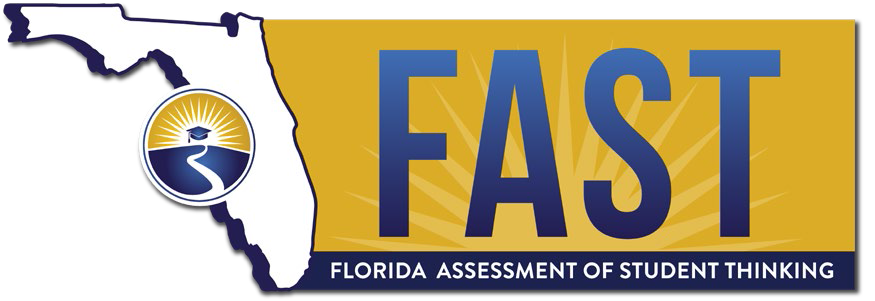 2022–23 Florida Assessment of Student Thinking (FAST)                      Fact Sheet Grades VPK-10 E.L.A. Reading and Grades K–8 MathematicsFAST OverviewIn March 2022, Governor Ron DeSantis signed new legislation that replaces the grade-level Florida Standards Assessments (F.S.A.) in English Language Arts (E.L.A.) and Mathematics with the Coordinated Screening and Progress Monitoring System, also called the Florida Assessment of Student Thinking (FAST) required in section 1008.25(8), Florida Statutes. This fact sheet provides an overview of the new FAST system for grades 3–10 E.L.A. In addition, reading and grades 3–8 Mathematics will be administered for the first time during the 2022–23 school year.Grades VPK-2 OverviewThe FAST VPK and Kindergarten assessments align with the Florida Early Learning and Developmental Standards.The grades 1 and 2 assessments will be aligned to the Benchmarks in Excellent Student Thinking (B.E.S.T.) Standards.FAST assessments are administered three times during each school year, and each PM event is tied to a blueprint for the full grade-level content These results are for informational purposes only and should be used to identify areas that may need additional instruction and support. Each test will be administered in one sessionOne subject test in a dayTests will be computer-adaptive and administered through a secure web browser (headphones required for V.P.K.–2). Items may become progressively more challenging as students successfully respond to items and easier if students answer more questions incorrectly.Administered via Renaissance Learning Start Early Literacy - VPK-1Start Reading - 1 & 2Grades 3–10 FAST OverviewGrades 3–10 FAST ELA Reading and 3–8 FAST Mathematics assessments align with the  Benchmarks for Excelling Student Thinking (B.E.S.T.) Standards.Because all FAST assessments are computer-adaptive, items may become progressively more challenging as students successfully respond to items and easier if students answer more questions incorrectly.FAST assessments are administered three times during each school year, and each PM event is tied to a blueprint for the full grade-level content PM1 – This administration occurs at the beginning of the school year; it is designed to provide a baseline score so teachers can track student progress in learning the B.E.S.T. Standards from PM1 to PM2.PM2 – This administration occurs midyear; this administration will provide an interim score compared to the baseline score from PM1.PM3 – This last administration will provide a summative score that will accurately measure student mastery of the B.E.S.T. Standards at the end of the school year. While PM1 and PM2 are for informational purposes only, PM3 will be used for school accountability beginning in the 2023–24 school year.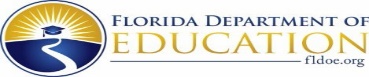 Brevard’s Administration WindowsFAST will be administered during three windows in the school year (PM1, PM2, and PM3). The following windows have been established to provide schools with maximum scheduling flexibility; they do not reflect the amount of time one school will spend administering tests.PM1: August 22–September 30, 2022 – SecondaryPM1: August 7 – September 30 - Elementary PM2: January 9, 2023–January 27, 2023 – Elementary and SecondaryPM3: May 1–May 26, 2023– Elementary and SecondarySession LengthsAll FAST assessments are administered in one session in one day, and students only take one subject test per day. VPK-2 ReportingFor the 2022–23 school year, the following information for grades 3–10 FAST ELA Reading and grades 3–8 FAST Mathematics will be reported:Scale ScorePercentile RankBenchmarkGrades 3–10 FAST ReportingOnly certain information can be reported in the first year of a new statewide assessment system until standard setting takes place and new scale scores are established.For the 2022–23 school year, the following information for grades 3–10 FAST ELA Reading and grades 3–8 FAST Mathematics will be reported:Provisional scores will be linked to an F.S.A. equivalent scale.Students will receive an overall scale score and achievement level for the overall scale score on the equivalent scale.Students will also receive reporting category scale scores and achievement levels for reporting categories.Teachers will see results by benchmark at the student and classroom levels.Per F.S. 1008.25, K–10 PM results must be provided to parents within two weeks of their students’ test attempts. After the close of the window, the Florida Department of Education (F.D.O.E.) will report percentile ranks at the student level for parents, schools, and districts.The PM3 administration is slightly longer than PM1 and PM2 because the assessments contain embedded field test items.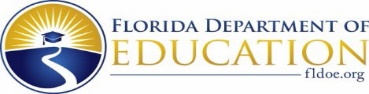 PM1 and PM2For this transitional year, teachers and families must understand that this information is intended to provide baseline and interim results for PM1 and PM2, respectively. These results are for informational purposes only and should be used to identify areas that may need additional instruction and support. These results should not be considered student achievement designations.PM3PM3 provides a summative score at the end of the year to measure student mastery of the grade-level content standards.In the 2023–24 school year and beyond, F.D.O.E. will report on a new FAST score scale that will be presented for approval to the State Board of Education once the standard setting is conducted in the summer of 2023. For more information on the standard-setting process, please visit the Standard Setting page on the F.D.O.E. website.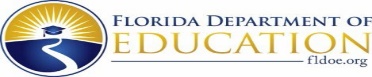 Grade-LevelStar Early LiteracyStar ReadingTimingStar MathematicstimingV.P.K.✓NA20 minutesNANAKindergarten✓NA20 minutes✓30 minutes1stPM1, PM2PM320 minutes✓30 minutes2ndNA✓20 minutes✓30 minutesGrades/SubjectPM 1 and PM 2PM3*Grades 3–10 E.L.A. Reading90 Minutes120 MinutesGrades 3–5 Mathematics80 Minutes100 MinutesGrades 6–8 Mathematics100 Minutes120 Minutes